Общие положения.Организатором конкурса является инвестиционно-строительный холдинг
AVA group (г. Краснодар) при участии ЗАО «ВиаСЕТрейд» (г. Минск) и архитектурного факультета Белорусского национального технического университета (г. Минск).Для участия в конкурсе приглашаются выпускники и студенты архитектурного факультета Белорусского национального технического университета, а также других профильных учебных заведений, заинтересованные в продвижении собственных достижений и возможности дальнейшего сотрудничества с ООО «Бюро «АВА Архитект».При разработке концепций участники конкурса могут получить ответы на вопросы.Цели и задачи конкурса.Цель конкурса – выбор лучших архитектурно-планировочных и объёмно-пространственных решений объектов жилых кварталов района «Астория» (на выбор из двух вариантов, приложение № 1), привлечение широкого круга специалистов для обеспечения формирования архитектурно-стилистических и композиционных решений, которые послужат основой для разработки проектной документации.Задача – предложить концепцию функциональной, планировочной и пространственной организации одного из кварталов многоэтажной жилой застройки первой очереди жилого комплекса «Астория». Разработать организацию территории, дизайн внутриквартального пространства и прилегающих территорий общего пользования. Предложить архитектурный образ объектов проектирования. Представить художественно-выразительную подачу. Приветствуется нестандартный подход в организации дворового пространства, интеграции скульптуры в формируемое пространство.Жюри конкурса.Для рассмотрения и оценки конкурсных проектов, определения победителей конкурса сформировано жюри, состав которого утвержден приказом президента группы компаний AVA group.Жюри проводит свою работу с соблюдением конфиденциальности и составляет протокол решения по присуждению премий.После подписания протокола членами жюри конкурса, данное решение является окончательным и не может быть пересмотрено.Протокол заседания жюри конкурса является основанием для выплаты победителям конкурса денежных вознаграждений в соответствии с пунктом 7 настоящих условий конкурса.Состав жюри конкурса:Председатель жюри конкурса:Рысин Юрий Владимирович – главный архитектор Краснодарского края
с 2002 г. по 2021 г., Почётный строитель России, Заслуженный архитектор Кубани, Заслуженный архитектор России, член-корреспондент Российской академии архитектуры и строительных наук (РААСН), действительный член Международной академии архитектуры (МАА), председатель Южного регионального отделения Российской академии архитектуры и строительных наук, член Союза архитекторов России.Заместитель председателя жюри конкурса: Устроева Александра Юрьевна – главный архитектор группы компаний
AVA group.Члены жюри конкурса:Дражин Вадим Владимирович – генеральный директор ЗАО «ВиаСЕТейд»;Лозовская Наталья Александровна – заведующий кафедрой архитектуры жилых и общественных зданий архитектурного факультета Белорусского национального технического университета, кандидат архитектурных наук, доцент;Вашкевич Валентин Валентинович – заведующий кафедрой градостроительства архитектурного факультета Белорусского национального технического университета, кандидат архитектуры, доцент;Косоренкова Елена Леонидовна – генеральный директор 
АНО «Национальное агентство по архитектуре и градостроительству»;Комов Алексей Олегович - Заместитель Городского Головы – главный архитектор города Калуга, Член Президиума Союза архитекторов России, советник Российской Академии Архитектуры и Строительных наук (РААСН), Профессор МААМ;Кузьменко Александр Николаевич – заведующий кафедрой архитектуры факультета архитектуры и дизайна ФГБОУ ВО «Кубанский государственный университет»;Беленко Денис Викторович – заместитель председателя Краснодарского регионального отделения союза архитекторов России;Чурилов Виктор Алексеевич – Вице-президент Союза архитекторов России, Заслуженный архитектор РФ, профессор Международной академии архитектуры (МАА);Щербинин Юрий Дмитриевич – Почётный архитектор России, член Союза архитекторов России, советник Российской академии архитектуры и строительных наук (РААСН);Мирошников Федор Иванович – Заслуженный архитектор Кубани, член Союза архитекторов России;Погосян Владимир Марспетович – Заслуженный архитектор Кубани, Почетный строитель Южного Федерального округа, генеральный директор 
АО ТИЖГП «Краснодаргражданпроект»;Поздняков Илья Владимирович – руководитель департамента по архитектуре и градостроительству Краснодарского края, главный архитектор края;Малюк Владимир Николаевич – профессор Международной академии архитектуры (МАА), советник Российской академии архитектуры и строительных наук (РААСН), Председатель КРОСА России;Мазурок Игорь Евгеньевич – член Краснодарского регионального отделения союза архитекторов России;Фролова Юлия Николаевна – член Краснодарского регионального отделения союза архитекторов России.Секретарь жюри конкурса:Кольцов Павел Юрьевич – руководитель отдела по разработке проектов планировки территории и генерального плана ООО «Бюро «АВА Архитект».Секретарь жюри конкурса, с целью координации работы участников конкурса, а также лиц, участвующих в подготовке и проведении конкурса, – обеспечивает соблюдение сроков проведения мероприятий, предусмотренных регламентом конкурса; в срок не более 2 рабочих дней отвечает на письменные обращения желающих стать участниками конкурса о разъяснении настоящих условий. Ответ на указанное обращение направляется по контактной электронной почте или мессенджере, указанных в конкурсной заявке; оказывает необходимую помощь жюри конкурса; оформляет протокол по итогам конкурса. Участвует в заседаниях жюри без права голоса.Критерии оценки конкурсных проектов.1.	Концептуальное решение – создание уникального и запоминающегося архитектурного образа и инновационность проектных решений.2.	Качество архитектурных и планировочных решений.3.	Создание комфортной городской среды.4.	Реалистичность предложенного проекта с точки зрения существующих технологий и возможности их применения.5.	Принципиальное соответствие проекта требованиям норм и правил, принятых в Российской Федерации.Регистрация участников конкурса.Регистрация участников проходит путем направления заполненной формы заявки на участие в конкурсе (приложение № 2) на адрес электронной почты kolcovpyu@avagroup.ru в срок до 8 сентября 2023 года.Сроки проведения конкурса.Начало конкурса – 8 сентября 2023 года. Срок проведения – 40 календарных дней. Последний день сдачи работ – 17 октября 2023 года. Работа жюри и подведение итогов конкурса – 8 календарных дней. Награждение победителей – 3 ноября
2023 года.Награды и премии.По результатам Конкурса присуждаются премии:одна первая премия в размере 60 тыс. руб., поездка на XXXI Международный архитектурный фестиваль «Зодчество» с 31 октября по 2 ноября 2023 года в
г. Москву, диплом;одна вторая премия в размере 50 тыс. руб., поездка на XXXI Международный архитектурный фестиваль «Зодчество» с 31 октября по 2 ноября 2023 года в
г. Москву, диплом;одна третья премия в размере 40 тыс. руб., диплом;Премии выплачивает организатор конкурса. Вручение и награждение первыми двумя премиями пройдет в торжественном формате в г. Москве.Жюри конкурса имеет право присуждать специальные награды за удачные решения. Проекты, получившие премии и специальные награды, будут опубликованы на сайте организатора конкурса, сайте союза архитекторов Краснодарского края.Техническое задание.Территория проектирования расположена вдоль автомобильной дороги Краснодар-Кропоткин на незастроенной части станицы Старокорсунской муниципального образования город Краснодар.В орографическом отношении территория станицы находится на Прикубанской степной равнине и имеет пологоволнистый рельеф, с общим уклоном в сторону Краснодарского водохранилища. По геолого-геоморфологическому районированию она входит в район Прикубанской низменности, Кубанского дельтово-пойменного района. Рельеф на рассматриваемом участке имеет незначительные перепады от 50 см до 1 м на 30 га.Предметом конкурса является концепция застройки жилого квартала в загородном жилом комплексе «Астория» в соответствии с заданной типологией квартир (приложение № 3). Предполагается размещение многоквартирных жилых домов со встроенно-пристроенными помещениями, размещением подземного паркинга, паркинга и (или) коммерческих помещений на первых этажах.При подготовке концепции необходимо руководствоваться Местными нормативами градостроительного проектирования муниципального образования город Краснодар, утвержденными решением городской Думы Краснодара
от 19 июля 2012 года № 32 п. 13, и нормативами градостроительного проектирования Краснодарского края, утвержденными приказом департамента по архитектуре и градостроительству Краснодарского края от 16 апреля 2015 года № 78, в том числе примечаниями, касающимися комплексного развития территории.Состав и правила подачи конкурсных материалов.Состав подаваемых на конкурс материалов:пояснительная записка с описанием основных принимаемых в проекте архитектурных решений;планировочная организация участка проектирования с предложениями по благоустройству дворовой и прилегающей территории;планы первого и типового этажей;фасады;перспективные изображения (в количестве достаточном для отображения концепции).Масштаб концепции выбирается участником конкурса самостоятельно. По усмотрению авторов в состав подачи могут быть включены дополнительные графические и текстовые материалы для наиболее полного раскрытия авторского замысла.Материалы формируются в презентацию в виде альбома в формате А3.Альбомы, сформированные в формате .pdf и отдельно по листам в формате .jpg, отправляются участниками конкурса на адрес электронной почты kolcovpyu@avagroup.ru.Условия архитектурного конкурсана разработку концепции застройки квартала в районе станицы Старокорсунской в муниципальном образовании город Краснодар.Краснодар 2023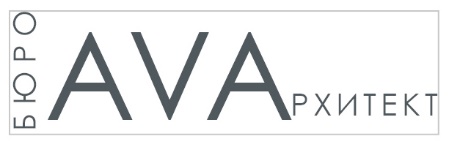 